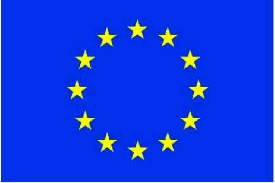 The European Union is a group of countries that have signed a treaty. This treaty is a promise to take part in the trading of goods and the free movement of people.The main currency in the EU is the ‘Euro’ with 19 countries using it. However, 9 of the 28 countries do not trade using the Euro.Questions1 Kr. is equal to how many euros/cents?£6 is equal to how many euros/cents?11 zł is equal to how many euros/cents?In Romania, a chocolate bar costs 50 lei, how much is this in euros?How many Czech koruna are there in 50€? Remember to round your answer. If I go on holiday to Bulgaria with 300€ to spend, how many Bulgarian lev will I have?I have 65 kn left from my trip to Croatia. If I change my money back to euros, how many euros will I have?In Hungary, I go to the supermarket and buy some fruit, vegetables, a fizzy drink, a tub of ice-cream, ham and some chicken. It costs €36.17. How many Hungarian forint do I need?A ticket to a museum in Sweden costs 5 kr. How many euros/cents will this be?EU CountryCurrencyCurrency SymbolEuro to the currencyBulgariaBulgarian levЛв.€0.51CroatiaCroatian kunakn€0.13Czech RepublicCzech korunaKč€0.039DenmarkDanish kroneKr.€0.13HungaryHungarian forintFt€0.0031PolandPolish złotyzł€0.23RomaniaRomanian leu lei€0.21SwedenSwedish kronakr€0.093United KingdomPound £€1.14